Name: Nagendra .M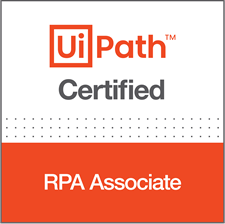 Email id: nagsaik9949@gmail.com                                                                             Phone number: +1 (945) 208-2455                                                                                                      Role: Sr. RPA DeveloperSummary:Certified UiPath Automation Developer professional with Around 6 years of intensive IT experience in Robotic Process Automation as (RPA) on RPA UI Path, Blue Prism, Pega Robotics and Automation Anywhere, Proven expertise in designing and implementing efficient automation solutions to streamline processes and drive operational excellenceHighlights:Primary skills:Extensive experience in automating processes for Banking and Financial clients.Strong expertise in UiPath, including automation of Web/Desktop/Native/Citrix applications, Excel Integration, PDF Integration, Image Recognition, Action Centre, Document Understanding Framework and OCR technologies.Implemented end-to-end Robotic Process Automation (RPA) solutions using Blue Prism and Pega Robotics.Demonstrated advanced proficiency with Automation Anywhere A360, leveraging its full range of functionalities.Contributed to continuous improvement by optimizing existing Power Automate workflows based on feedback and evolving business needs.Leveraged Power Automates capabilities to enhance and streamline processes.Integrated Power Apps with RPA platforms such as UiPath, Blue Prism, and Automation Anywhere to create end-to-end automation workflows, enabling seamless interaction between front-end user interfaces and backend automation processes.Experience in Identification of new use cases, designing, developing, testing and deployment of Bot’s.Involved in gathering Business requirements, designing and implementing. Identifying and debugging the errors using Error Handlers and Strong logical and problem-solving skills. Experience in setting up Orchestrator, Queue Configurations, Monitoring, Exception Handling, efficient use of stages, blocks, data types, for processing of business process diagrams and process flow charts using RPA tools.Leveraged Oracle SQL to extract and manipulate data from relational databases, perform data cleansing and validation, and generate actionable insights for decision-making.Hands on experience on Automating Web, Email and Excel Applications using UiPath and Pega Robotics. Developed and Deployed Both Attended and Un – Attended Robots Using UiPath RE-Framework.Recommend RPA based solutions for the processes, and develop robots using Automation Anywhere.Developed and configures automation processes as per the Solution Design Document (SDD) to meet the defined requirements. Worked on Documenting (SDD, User Manuals).Worked on Available Process, Available Resource in Control Room.Proficient in handling Exceptions in UiPath.Designed UI using HTML, JavaScript, CSS, Bootstrap and AngularJS for providing the user interface and communication between the client and server.Expert knowledge on Object Oriented Programming (OOP) concepts.Created Rest API’s by using JAX-RS and Soap API’s by using JAX-WS.Experience in using various version management tools such as Git and TFS.Extensive experience in writing complex stored Procedures, Triggers, Functions, Views, Indexes and Joins on SQL Server and Oracle.Hands-on experience with visualization tools such as MS Excel, MS Visio.Having Good analytical, communication and interpersonal skills.Education: Masters in Computer and Information Science-Southern Arkansas University, 2023Bachelors in Technology in Computer Science, Guru Nanak Institutions Technical Campus, India, 2018.Technical Skills:Robotic Process Automation (RPA): UiPath, Blue Prism, Pega Robotics, Automation Anywhere, Power Automate.Programming Languages: .NET (C#), VB Script, JavaScript, SQL, Visual Basic.Web Technologies: HTML, CSS, Bootstrap, AngularJS.Database Technologies: SQL Server, DB2, MySQL, PL/SQL.Web Development: ASP.NET, Web Services, XML, XSLT, AJAX Control Toolkit.Version Control: Git, TFS.Tools and Technologies: Toad, Visio, Soap UI, Jira, Rest-Assured, Cucumber, ServiceNow, VMware, Tableau, MS office, Power Apps, Azure.Professional Experience:Working as an Sr RPA Developer at Encova Insurance from Feb - 2022- till date.Worked as an RPA Developer at GSMR from Sept - 2020 to Nov- 2021.Worked as an RPA Developer at Frost Bank from Aug -2019 to Aug- 2020. Worked as an RPA Developer at mPower Logic Systems from Jan-2018 to July-2019.Project Experience:Client: Encova Insurance							   Feb 2022 – CurrentSr RPA Developer Columbus, OHDescription: Initiated a project at Encova Insurance to optimize operational efficiency through Robotic Process Automation (RPA). The focus was on automating tasks, streamlining workflows, and reducing manual efforts for an improved insurance experience.Responsibilities: Ensured error-free development through meticulous Exception Handling in UiPath projects.Ensured compliance with security and governance standards in UiPath implementations.Led the design phase of UiPath solutions, adhering to best practices throughout project delivery.Automated seamless data transfers using UiPath .Net and VB scripts for importing/exporting data.Demonstrated a proactive approach to Bug Fixing, ensuring the smooth operation and continuous improvement of UiPath and Automation Anywhere projects.Developed custom connectors to integrate Power Automate with various applications and services.Applied Power Automate to streamline data processing, improving overall operational efficiency.Collaborated to craft comprehensive Process Definition Documents (PDD) and Solution Design Documents (SDD).Designed and implemented Power Apps canvas apps and model-driven apps to automate data entry, validation, and processing tasks, reducing manual effort and improving data accuracy within RPA workflowsAdvanced proficiency in UiPath, covering automation of web, desktop, Excel, PDF, and Email applications.Integration of Power Apps and Power Automate with UiPath for end-to-end automation workflows.Utilized Oracle SQL within RPA workflows for data manipulation and insights.Crafted detailed Process Definition Documents (PDD) and Solution Design Documents (SDD).Contributed to continuous improvement through robust exception handling and bug fixing.Developed custom Power Apps solutions to streamline manual processes and automate repetitive tasks, leveraging low-code/no-code capabilities to rapidly prototype and deploy automation solutions.Utilized Oracle SQL queries within RPA workflows to extract relevant data from Oracle databases, transforming it as required for automation processes.Integrated RPA bots with Oracle databases using SQL commands to perform data validation, update records, and retrieve information necessary for automated tasks.Demonstrated technical expertise in UiPath for web, desktop, Excel, PDF, Email, SAP, and ServiceNow automation.Implemented SQL-based auditing functionalities within RPA workflows to track data access, modifications, and compliance with regulatory requirements, ensuring data governance and accountability.Implemented and deployed UiPath bots to production, showcasing control room administration expertise.Demonstrated extensive expertise in extracting input data from diverse sources, including Outlook, Excel, and PDF files, effectively utilizing Blue Prism.Proficiently utilized UiPath features like Credential Vault, Operations Room, Security features, Task Schedules, and Repository Manager.Identified and prioritized manual tasks suitable for Automation Anywhere RPA, ensuring optimal automation opportunities.Intensively collaborated on Excel and PDF Integration, Web Recorder, String Operation in UiPath, addressing requirements as needed.Environment: UiPath, Pega Robotics, Blue Prism, Rest-Assured, Cucumber, Windows, Agile Scrum, MS Office, Oracle SQL, Visual Studio, Power Automate, Power Apps, Azure.Client: GSMR									     Sept 2020 – Nov 2021RPA DeveloperConcord, NHDescription: Granite State Management & Resources (GSM&R) serves as a student loan management entity. Integration of Robotic Process Automation, the project's core objective is to enhance efficiency, accelerate loan-related activities, and ensure a seamless experience for borrowers, ultimately contributing to the overall improvement of student loan management.Responsibilities:Developed and tested Bot tasks using Pega Robotics.Used Pega Robotics Credential Manager for secure user credential maintenance and retrieval.Developed end-to-end RPA solutions using Pega Robotics to automate repetitive tasks and improve process accuracy.Implemented dynamic SQL queries within RPA solutions to handle changing data requirements, allowing for flexible and adaptive automation processes.Incorporated error handling mechanisms into RPA workflows using Oracle SQL to log exceptions, validate data integrity, and ensure robustness of automated processes.Used UiPath Orchestrator for deployment, monitoring and management of UiPath Robot automation activity.Applied Power Automate for efficient data processing and task automation.Utilized Power Automate for cross-platform integration, enabling smooth data exchange between different applications.Developed and tested Bot tasks using Pega Robotics for end-to-end RPA solutions.Implemented dynamic SQL queries for adaptable automation processes.Utilized Power Automate for efficient task automation and cross-platform integration.Conducted regular code reviews to maintain high-quality automation deliverables.Significantly improved operational efficiency through automated data entry and processing.Utilized Power Automate (formerly Microsoft Flow) to trigger RPA bots based on predefined events or triggers within Power Apps, enabling event-driven automation and process orchestration across multiple systems and applications.Leveraged Power Apps connectors to integrate with external data sources, APIs, and services, enabling bi-directional data exchange and interoperability between Power Apps and RPA platforms.Developed custom SQL queries within RPA solutions to generate reports, perform analytics, and extract actionable insights from Oracle databases, supporting informed decision-making.Conducted regular code reviews and adherence to best practices, maintaining high-quality Pega Robotics automation deliverables.Contributed to developing and maintaining multiple Pega Robotics projects, driving enhanced operational performance.Worked on getting all the remote machine errors and information to the main system through the UiPath.  Implemented Pega Robotics bots to automate data entry and processing, reducing error rates by 60%.Implemented Pega Robotics bots to automate data entry and processing tasks.Environment: Pega Robotics, UiPath, Blue Prism, Rest-Assured, Cucumber, Windows, Agile Scrum, MS Office, Oracle SQL, Visual Studio, Power Automate, Power Apps, Azure.Client: Frost Bank								               Aug 2019– Aug 2020RPA DeveloperSan Antonio, TXDescription: Frost Bank, a Texas-based financial institution, leverages Robotic Process Automation (RPA) to enhance operational efficiency. RPA is employed to streamline tasks, ensuring accuracy, compliance, and resource optimization. By automating repetitive processes, Frost Bank accelerates workflows, leading to improved customer service and a competitive edge in the financial services sector.Responsibilities:Led Blue Prism RPA initiatives in banking, collaborating on PDDs and SDDs with SMEs.Integrated and managed Blue Prism for robot deployment, monitoring, and automation activities.Applied diverse actions in Blue Prism for efficient coding, including Conditions, Loops, OCR, Keystrokes.Leveraged Blue Prism for data processing, task automation, and cross-platform integration.Optimized SQL queries within RPA workflows to improve database access efficiency, reduce query execution time, and enhance overall automation performance.Leveraged Oracle SQL to validate and verify data accuracy and completeness during RPA execution, ensuring reliable outcomes and compliance with business rules.Integrated Power Automate seamlessly into the automation solutions.Demonstrated expertise in extracting data from Outlook, Excel, PDF files using Blue Prism.Thrived in a 24/7 production support environment, ensuring continuous Blue Prism process operation.Leveraged Pega Robotics capabilities to enhance and streamline processes.Developed custom connectors and APIs using Power Apps Custom Connectors and Azure Functions, extending the functionality of Power Apps and enabling integration with legacy systems and proprietary applications.Extensive knowledge and hands-on experience with Microsoft Power Automate.Led Blue Prism RPA initiatives, ensuring alignment with project requirements.Optimized SQL queries within RPA workflows for improved database access efficiency.Seamlessly integrated Power Automate into automation solutions for extended functionality.Implemented robust exception handling mechanisms in Blue Prism processes.Collaborated cross-functionally to streamline banking processes and drive operational performance.Used Blue Prism's Credential Manager for secure user credential maintenance and retrieval.Proficiently monitored and troubleshooted tasks in Blue Prism through the Control Room.Managed robot workloads in Blue Prism, utilizing Work Queues and Exception Handling Best Practices.Collaborated in designing Blue Prism solutions, ensuring adherence to RPA best practices for project delivery.Environment: Blue Prism, Pega Robotics, UiPath, Automation Anywhere, Rest-Assured, Cucumber, Oracle SQL, windows, excel, Agile Scrum, Power Automate, Power Apps, Azure.mPower Logic Systems								         Jan 2018– July 2019RPA DeveloperHyderabad, IndiaDescription: At mPower Logic Systems, I initiated RPA projects, fostering strategic partnerships and delivering tailored solutions. Leveraging emerging RPA technologies, I drove impactful outcomes from project inception. Committed to continuous learning, I laid the groundwork for future RPA successes. Customer-centric approach ensured solutions exceeded expectations.Responsibilities:Spearheaded Blue Prism projects, cultivating strategic alliances and delivering customized automation solutions for clients at mPower Logic Systems.Leveraged advanced Blue Prism technologies to drive transformative outcomes from project inception, optimizing operational efficiency and reducing manual effort.Initiated UiPath initiatives, championing the adoption of cutting-edge automation tools to streamline processes and exceed project goals.Actively pursued continuous learning in UiPath methodologies, laying a solid foundation for future automation successes and staying abreast of industry trends.Upheld a customer-centric ethos throughout Blue Prism and UiPath projects, ensuring solutions were tailored to client needs and consistently surpassed expectations.Environment: Blue Prism, Pega Robotics, UiPath, Automation Anywhere, Rest-Assured, Cucumber, Oracle SQL, windows, excel, Agile Scrum.